            	OMB No. 2060-0336	Approval Expires: MM/DD/YYYY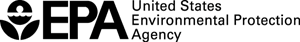 A.  Mailing Address and Contact InformationB.  Facility Location	C.  OwnerD.  Operator	E.  Application TypeF.  Applicable Requirement SummaryG.  Source-Wide PTE Restrictions and Generic Applicable RequirementsCite and describe any emissions-limiting requirements and/or facility-wide "generic" applicable requirements.H.  Process DescriptionList processes, products, and SIC codes for the facility.I.  Emission Unit IdentificationAssign an emissions unit ID and describe each emissions unit at the facility.  Control equipment and/or alternative operating scenarios associated with emissions units should by listed on a separate line.  Applicants may exclude from this list any insignificant emissions units or activities.J.  Facility Emissions SummaryEnter potential to emit (PTE) for the facility as a whole for each regulated air pollutant listed below. Enter the name of the single HAP emitted in the greatest amount and its PTE.  For all pollutants, stipulations to major source status may be indicated by entering "major" in the space for PTE.  Indicate the total actual emissions for fee purposes for the facility in the space provided.  Applications for permit modifications need not include actual emissions information. K. Existing Federally-Enforceable PermitsL.  Emission Unit(s) Covered by General Permits M.  Cross-referenced InformationINSTRUCTIONS FOLLOWINSTRUCTIONS FOR GIS,GENERAL INFORMATION AND SUMMARYUse this form to provide general and summary information about the part 71 source (facility or plant) and to indicate the permitting action requested.  Submit this form once for each part 71 source.  Several sections of this form ask for information you may not know until you complete other part 71 forms.Section A - Enter the facility's official or legal name.  The contact person should be a person familiar with the day-to-day operation of the facility, such as a plant site manager or similar individual.Section B – If different from the mailing address, include the plant site location.  Sections C and D - If more than one owner or operator, list them on an attachment.Section E - Mark initial permit issuance if you are applying for the first time.  For all types of permit revisions, applicants must provide a brief narrative description of the changes.Section F - Indicate the broad categories of applicable requirements that apply to the facility or any emissions units.  Note that acid rain requirements must be included in part 71 permits the same as other requirements.  Also, see definition of “applicable requirement” in part 71. Offshore sources in Federal waters may be either Outer Continental shelf (OCS) sources or Deepwater Port Act (DPA) sources, but not both. The DPA is not an applicable requirement, but the EPA needs to know if such requirements apply because the EPA coordinates with other Federal agencies on such projects.Section G – List emission-limiting requirements that apply to the facility as a whole, such as restrictions on potential to emit or applicable requirements that apply identically to all emission units at a facility.   Section H - List, in descending order of priority, the 4-digit standard industrial classification (SIC) code(s) that best describes your facility in terms of its principal products or processes, and provide a brief narrative description for each classification.  For a listing of SIC codes, see the Standard Industrial Classification Manual, 1987 edition, prepared by the Executive Office of the President, Office of Management and Budget, from the Government Printing Office, .Section I - Assign a unique identifier (unit ID) under the "emissions unit ID" column and provide a text description for each significant emissions unit at facility.  These IDs will be used in other part 71 forms.  A "significant emissions unit" is any unit that is not an insignificant emission unit or activities.  Note that unit IDs need only be assigned if they will be referenced in subsequent portions of the application.  You may choose any numbering system you wish to assign unit IDs.  If a unit ID was previously assigned, use the original ID.  If the unit is a new unit, assign a unit ID consistent with the existing units’ IDs.You may group emissions units, activities, or pieces of equipment together and assign a single unique unit ID when they are subject to the same applicable requirement(s) and will have the same monitoring, record keeping, and reporting requirements in the permit.In addition, assign a unit ID for each alternative operating scenario and each piece of pollution control equipment.  When possible, assign these numbers to show with which emissions units or processes these scenarios or control devices are associated.Section J – Enter the facility-wide PTE for each listed air pollutant for applicability purposes and enter the facility-wide actual emissions of all pollutants that count for fee purposes.  Applications for permit revisions should report PTE after the change for the emissions units affected by the change. Completion of form PTE is recommended prior to the entry of PTE information in this section."NOx" is for nitrogen oxides, "VOC" is for volatile organic compounds,"SO2" is for sulfur dioxide, "PM10" is for particulate matter with an aerodynamic diameter of 10 micrometers or less, "CO" is for carbon monoxide, and   “Lead” is for elemental lead regulated by a NAAQS (“compounds of lead” are HAP).  Note that the emissions of greenhouse gasses (GHGs) are not counted for major source applicability purposes or for part 71 fee purposes, so no need to enter them anywhere on this form. Note that a source may be major for a single HAP or any combination of HAP.  Include fugitive emissions when reporting PTE to the extent that they count toward major source applicability.  All fugitive emissions of HAP count toward major source applicability. Sources may also stipulate to major source status for the pollutants indicated on the form by entering "Major" in the space provided for PTE values.  You may use the value for actual emissions from section F, line 5, of form FEE. When totaling actual emissions for fee purposes, include all emissions, including fugitive emissions, regardless of whether they count for applicability purposes.Section L - If any emissions unit within your facility is applying, has applied, or currently has a general permit, identify the emissions unit ID and name of the unit, consistent with section I of this form.  Section M - Attach copies of any cross-referenced documents that are not publicly available or otherwise available to the permitting authority.ENDFederal Operating Permit Program (40 CFR Part 71)GENERAL INFORMATION AND SUMMARY  (GIS)Facility name ________________________________________________________________Mailing address:  Street or P.O. Box ____________________________________________ _______  ZIP ___________-________ Contact person:  __________________________ Title ______________________________Telephone (______) ________ - ___________ Ext. _________  Facsimile (______) ________ - ___________Temporary source? ___Yes ___No     Plant site location _______________________________________________________________________________________________________________________ City ____________________________   State_____   County________________    EPA Region____Is the facility located within:Indian lands?  ___YES    ___ NO                 An offshore source in federal waters?  ___YES    ___ NO Non-attainment area?  ___ YES   ___NO            If yes, for what air pollutants? _______________Within 50 miles of affected State?  __ YES   __ NO            If yes, What State(s)? _____________Name ________________________________  Street/P.O. Box _________________________City _______________________________________  State______  ZIP_________ - ________Telephone (_____) ______ - __________    Ext_________ Name _______________________________  Street/P.O. Box __________________________ ______   ZIP _________ - _______Telephone (_____) ______ - __________    Ext_________ Mark only one permit application type and answer the supplementary question appropriate for the type marked.___Initial Permit      ___ Renewal      ___ Significant Mod      ___ Minor Permit Mod(MPM)___ Group Processing, MPM             ___  Administrative AmendmentFor initial permits, when did operations commence? _____ /_____ /_____ For permit renewal, what is the expiration date of current permit? _____/____/_____Mark the types of applicable requirements that apply:___ SIP                                 ___ FIP/TIP                            ___ PSD                       ___Non-attainment NSR	___ Minor source NSR         ___ Section 111                      ___ Phase I acid rain   ___Phase II acid rain___ Stratospheric ozone       ___ OCS regulations              ___ NESHAP               ___ Sec. 112(d) MACT___ Sec. 112(g) MACT         ___ Early reduction of HAP    ___ Sec 112(j) MACT   ___ RMP [Sec.112(r)]___ Section 129                    ___ NAAQS, increments or visibility but for temporary sources (This is rare)Is the source subject to the Deepwater Port Act?    ___YES  ___NOHas a risk management plan been registered? ___YES  ___NO        Agency  ____________________Phase II acid rain application submitted? ___YES  ___NO     If YES, Permitting Authority ____________	Process	Products	SIC	Emissions Unit ID	Description of UnitNOx ___________  tons/yr	    VOC ___________  tons/yr 	  SO2  ___________  tons/yrPM-10 ___________  tons/yr     CO  ___________  tons/yr     Lead  ___________  tons/yrTotal HAP ___________  tons/yrSingle HAP with greatest amount ___________________________      PTE _______  tons/yrTotal of regulated pollutants (for fee calculation), Sec. F, line 5 of form FEE    _____  tons/yr       Permit number(s) _________________    Permit type _____________  Permitting authority __________       Permit number(s) _________________    Permit type _____________   Permitting authority _________Emission unit(s) subject to general permit _______________________________________________Check one:      ___ Application made           ___ Coverage grantedGeneral permit identifier  ______________________________    Expiration Date  ____/____/____Does this application cross-reference information?      ___ YES      ___ NO        (If yes, see instructions) Paperwork Reduction Act Burden Statement: This collection of information is approved by OMB under the Paperwork Reduction Act, 44 U.S.C. 3501 et seq. (OMB Control No. 2060-0036). Responses to this collection of information are mandatory (40 CFR 71). An agency may not conduct or sponsor, and a person is not required to respond to, a collection of information unless it displays a currently valid OMB control number. The public reporting and recordkeeping burden for this collection of information is estimated to 268 hours per response. Send comments on the Agency’s need for this information, the accuracy of the provided burden estimates and any suggested methods for minimizing respondent burden to the Regulatory Support Division Director, U.S. Environmental Protection Agency (2821T), 1200 Pennsylvania Ave., NW, Washington, D.C. 20460. Include the OMB control number in any correspondence. Do not send the completed form to this address